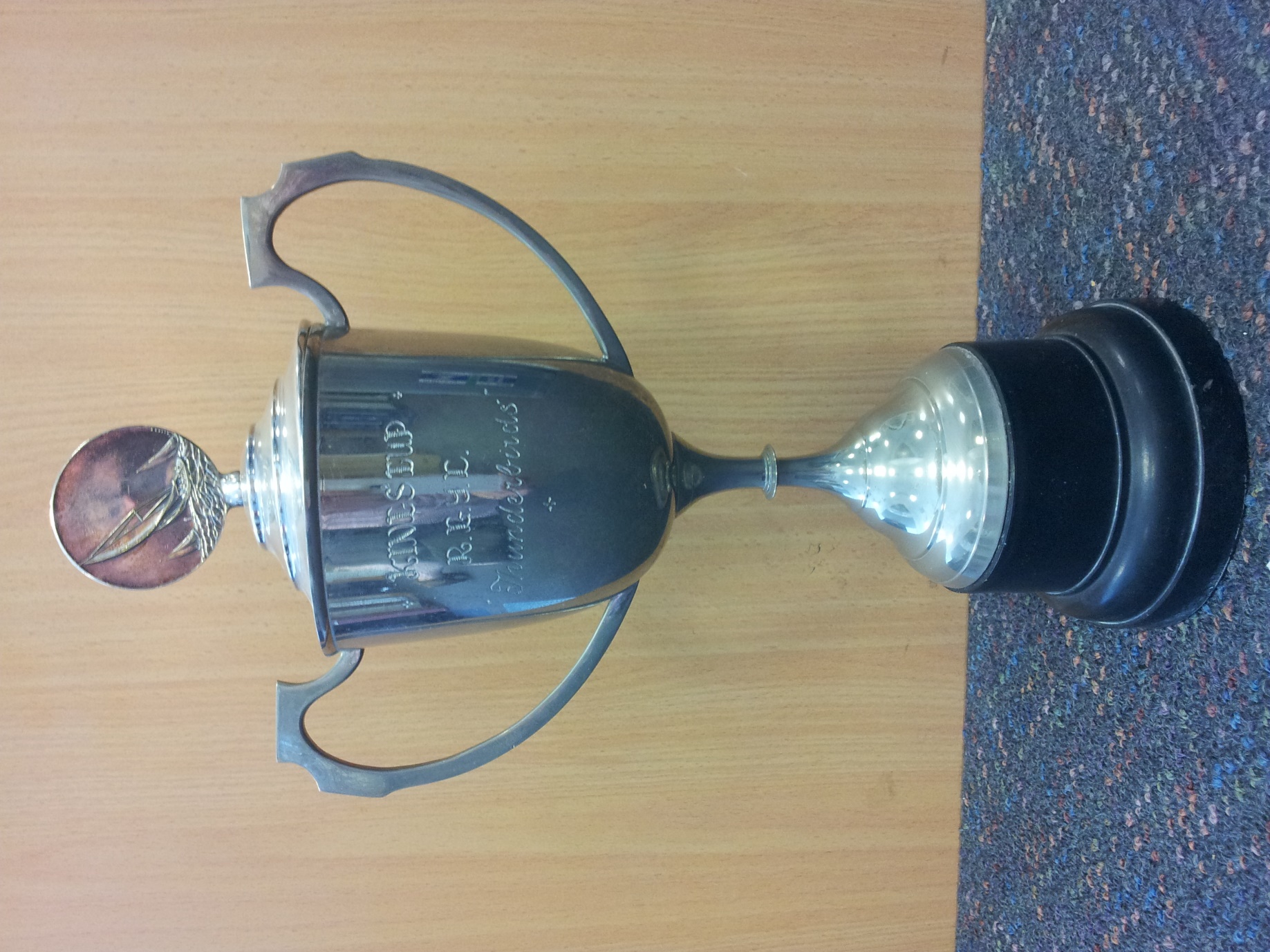 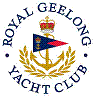 Royal Geelong Yacht Club Inc.Est 1859Trophy Deed of Gift.Trophy Deed of Gift.Trophy:Kings CupPresented by:King familyDate:1990For:TBA… Thunderbird FleetRemarks / RevisionsClick here for a List of RecipientsClick here for a List of Recipients